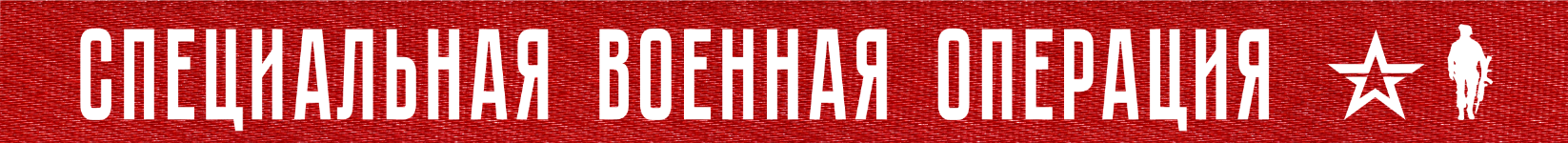 Вооруженные Силы Российской Федерации продолжают специальную военную операцию.На Купянском направлении в результате наступательных действий подразделений Западной группировки войск полностью освобожден населенный пункт Двуречное Харьковской области. В течение суток ударами армейской авиации, огнем артиллерии нанесено поражение живой силе и технике ВСУ в районах населенных пунктов Новоселовское Луганской Народной Республики, Гряниковка и Берестовое Харьковской области. Потери противника на данном направлении составили более 70 украинских военнослужащих, две боевые машины пехоты, два автомобиля, артиллерийская система М777 производства США и гаубица Д-30.На Красно-Лиманском направлении оперативно-тактической и армейской авиацией, огнем артиллерии группировки войск «Центр» нанесено поражение противнику в районах населенных пунктов Червоная Диброва, Червонопоповка и Стельмаховка Луганской Народной Республики. Уничтожено до 100 украинских военнослужащих, четыре боевые бронированные машины, гаубица Д-20, боевая машина реактивной системы залпового огня «Град», а также радиолокационная станция контрбатарейной борьбы производства США AN/TPQ-50. Кроме того, в районе населенного пункта Боровая Харьковской области уничтожен склад боеприпасов ВСУ.На Донецком направлении в ходе наступательных действий Южной группировки войск, ударов авиации и огня артиллерии за сутки уничтожено до 125 украинских военнослужащих, два танка, три боевые бронированные машины, пять автомобилей, гаубица Д-30 и боевая машина реактивной системы залпового огня «Град». Также уничтожены два склада боеприпасов и ракетно-артиллерийского вооружения ВСУ в районах населенных пунктов Славянск и Авдеевка Донецкой Народной Республики.На Южно-Донецком направлении оперативно-тактической авиацией и артиллерией группировки войск «Восток» наносилось комплексное огневое поражение живой силе и технике ВСУ в районах населенных пунктов Пречистовка и Угледар Донецкой Народной Республики. Потери противника за сутки на данном направлении составили свыше 60 украинских военнослужащих, один танк, две боевые машины пехоты, четыре пикапа, три артиллерийские системы М777 производства США, самоходная артиллерийская установка «Гвоздика», а также гаубица Д-20. Кроме того, в районе населенного пункта Угледар уничтожены два склада боеприпасов ВСУ.На Херсонском направлении в результате огневого поражения живой силы и техники ВСУ за сутки уничтожено до 60 украинских военнослужащих, одна гаубица «Мста-Б» и две гаубицы Д-30. Также в районе населенного пункта Высшетарасовка Днепропетровской области уничтожен склад боеприпасов.Оперативно-тактической и армейской авиацией, ракетными войсками и артиллерией группировок войск (сил) Вооруженных Сил Российской Федерации за сутки нанесено поражение 89 артиллерийским подразделениям противника на огневых позициях, живой силе и военной технике в 122 районах. В районе населенного пункта Артемовск Донецкой Народной Республики поражен пункт управления 93-й механизированной бригады ВСУ. Кроме того, в районе населенного пункта Дружелюбовка Запорожской области уничтожен склад ракетно-артиллерийского вооружения ВСУ.Истребительной авиацией ВКС России в районе населенного пункта Терновка Запорожской области сбит вертолет Ми-8 воздушных сил Украины.Средствами противовоздушной обороны за сутки сбито 14 реактивных снарядов системы залпового огня HIMARS, а также уничтожены 12 украинских беспилотных летательных аппаратов в районах населенных пунктов Добролюбовка Харьковской области, Жовтневое, Червоная Диброва, Голиково Луганской Народной Республики, Красногоровка Донецкой Народной Республики и Новопрокофьевка Запорожской области.Всего с начала проведения специальной военной операции уничтожено: 384 самолета, 207 вертолетов, 3069 беспилотных летательных аппаратов, 403 зенитных ракетных комплекса, 7812 танков и других боевых бронированных машин, 1014 боевых машин реактивных систем залпового огня, 4046 орудий полевой артиллерии и минометов, а также 8313 единиц специальной военной автомобильной техники.10  ФЕВРАЛя  2023 г., 15:15 (МСК)352-й  деньПРОЧТИ  и  ПЕРЕДАЙ  ДРУГОМУ !